REFERENCIA: SAIP_ 2021_034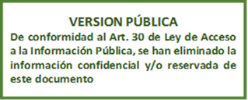 RESOLUCION FINAL DE SOLICITUD DE ACCESO A LA INFORMACION PÚBLICAUnidad de Acceso a la Información Pública: En la ciudad de Santa Tecla, Departamento de La Libertad, a las catorce horas y diecisiete minutos del día trece de mayo de dos mil veintiuno.Vista y admitida la solicitud de acceso a la información pública, recibida en esta oficina a las diez horas y siete minutos del día tres del presente mes y año, presentada por _____________________________________, con Documento Único de Identidad número __________________________________________; correspondiente al expediente referencia SAIP_ 2021_034; la suscrita Oficial de Información realiza las siguientes CONSIDERACIONES: SINTESIS DE LA INFORMACIÓN REQUERIDA: El ciudadano de generales anteriormente relacionadas requirió, la siguiente información “Informe cuantos medicamentos están registrados en la DNM (cantidad).Informe cuantos insumos médicos están registrados en la DNM (cantidad).Cuantos tramites de nuevos registros de medicamento se realizaron en los años 2018, 2019 y 2020.Cuántos trámites de nuevos registros de insumos médicos se realizaron en los años 2018, 2019 y 2020.Proporcione montos en dinero obtenidos por la DNM en los años 2018, 2019 y 2020 en virtud de los cobros por los diferentes trámites de productos farmacéuticos e insumos médicos, tales como: nuevos registros, pago de anualidades, cambios post-registro, importaciones y renovaciones.Cuántos importadores de insumos médicos están inscritos en la DNM. Cuántos Laboratorios de Productos Farmacéuticos están inscritos en la DNM.Cuántos Laboratorios Fabricantes de insumos médicos están inscritos en la DNM.Cuántos laboratorios de acondicionamiento secundario de medicamentos están inscritos en la DNM.Cuántas droguerías están inscritas en la DNM.Cuántas farmacias están inscritas en la DNM.Cuántos distribuidores de medicamentos de venta libre están inscritos en la DNM.Cuántas ventas de medicina popular en mercados están inscritas en la DNM.Cuántos botiquines están inscritos en la DNM.Cuántas solicitudes de trámite de cierre temporal y definitivo de establecimientos como droguerías, laboratorios y farmacias, se presentaron en el año 2019, 2020 y 2021.Indicar el monto en dinero obtenido por todos los trámites relativos a promoción y publicidad de medicamentos, durante los años 2018,2019 y 2020.Indicar el monto obtenido por anualidades de medicamentos, cosméticos, higiénicos, insumos médicos, farmacias, ventas de medicina, droguerías, botiquines, laboratorios e importadores.Indicar el monto en dinero obtenido por todos los trámites relativos a medicamentos e insumos médicos y el porcentaje que esto representa dentro del universo de los ingresos totales de la DNM en relación con los demás productos regulados (insumos médicos, cosméticos, higiénicos, etc.) durante los años 2018.2019 y 2020. Ejemplo: Estados financieros de los años 2018, 2019 y 2020.”FUNDAMENTACIÓN: Dado que, el articulo 18 de la Constitución de la República de El Salvador expone que:“Toda persona tiene derecho a hacer sus peticiones por escrito, de manera decorosa, a las autoridades legalmente establecidas; a que se le resuelvan, y a que se le haga saber lo resuelto”;  la Ley de Acceso a la Información Pública –LAIP-, indica en el artículo 2 que: “Toda persona tiene derecho a solicitar y a recibir información generada, administrada o en poder de las instituciones públicas y demás entes obligados de manera oportuna y verás, sin sustentar interés o motivación alguna”. De conformidad al artículo 3 de la Ley de Medicamentos, se crea la Dirección Nacional de Medicamentos, como una entidad autónoma de derecho y de utilidad pública, de carácter técnico, de duración indefinida, con plena autonomía en el ejercicio de sus funciones, tanto en lo financiero como en lo administrativo y presupuestario; la cual será la autoridad competente para la aplicación de la Ley de Medicamentos.En virtud de lo expuesto en el literal anterior y con fundamento en las atribuciones concedidas en el artículo 50 literales d), i), y j) de la LAIP, le corresponde al Oficial de Información realizar los trámites necesarios para la localización de la información solicitada, resolver por escrito y notificar la resolución en el plazo al peticionario sobre las solicitudes de información que se sometan a su conocimiento.De modo accesorio, cabe destacar, que lo requerido por el solicitante no está clasificado como información confidencial, ni tampoco se encuentra contenida en el índice de información reservada de esta Autoridad Reguladora; por lo tanto, la naturaleza de la información requerida es esencialmente públicaMOTIVACION Y RESPUESTA:Con base a la Ley de Acceso a la Información Pública, la cual en su artículo 70, establece que el Oficial de Información transmitirá la solicitud a la unidad administrativa que tenga o pueda poseer la información, con objeto de que ésta la localice, verifique su clasificación y, en su caso, le comunique la manera en que se encuentra disponible, se transmitió el requerimiento realizado en SAIP_ 2021_034, a la División de Registro Sanitario, Unidad Financiera y Unidad de Registro de Establecimientos y Poderes de esta Dirección, las cuales informaron: “Informe cuantos medicamentos están registrados en la DNM (cantidad). R/  12,978Informe cuantos insumos médicos están registrados en la DNM (cantidad). R/ 8,643 Cuantos tramites de nuevos registros de medicamento se realizaron en los años 2018, 2019 y 2020.R/ Año 2018: 851     Año 2019: 788    Año 2020: 829Cuántos trámites de nuevos registros de insumos médicos se realizaron en los años 2018, 2019 y 2020.R/ Año 2018: 1,391     Año 2019: 1,016    Año 2020: 1,226Proporcione montos en dinero obtenidos por la DNM en los años 2018, 2019 y 2020 en virtud de los cobros por los diferentes trámites de productos farmacéuticos e insumos médicos, tales como: nuevos registros, pago de anualidades, cambios post-registro, importaciones y renovaciones.Cuántos importadores de insumos médicos están inscritos en la DNM: 315Cuántos laboratorios de productos farmacéuticos están inscritos en la DNM: 37Cuántos laboratorios fabricantes de insumos médicos están inscritos en la DNM: 3Cuántos laboratorios de acondicionamiento secundario de medicamentos están inscritos en la DNM: 2Cuántas droguerías están inscritas en la DNM: 261Cuántas farmacias están inscritas en la DNM: 1,791Cuántos distribuidores de medicamentos de venta libre están inscritos en la DNM:3Cuántas ventas de medicina popular en mercados están inscritos en la DNM: 385Cuántos botiquines están inscritos en la DNM: 257Cuántas solicitudes de trámite de cierre temporal y definitivo de establecimientos como droguerías, laboratorios y farmacias:  Cierre temporal 39, inscritas totales y cierres definitivos inscritos totales a la fecha : 178.Indicar el monto en dinero obtenido por todos los trámites relativos a promoción y publicidad de medicamentos, durante los años 2018,2019 y 2020.Indicar el monto obtenido por anualidades de medicamentos, cosméticos, higiénicos, insumos médicos, farmacias, ventas de medicina, droguerías, botiquines, laboratorios e importadores.Indicar el monto en dinero obtenido por todos los trámites relativos a medicamentos e insumos médicos y el porcentaje que esto representa dentro del universo de los ingresos totales de la DNM en relación con los demás productos regulados (insumos médicos, cosméticos, higiénicos, etc.) durante los años 2018.2019 y 2020. Estados financieros de los años 2018, 2019 y 2020.Se pueden encontrar en el portal de transparencia en el siguiente link. https://www.transparencia.gob.sv/institutions/dnm/documents/estados-financieros?page=1 https://www.transparencia.gob.sv/institutions/dnm/documents/estados-financieros?page=2 RESOLUCIÓN: Por lo antes acotado y con base a las facultades legales previamente señaladas, el acceso a la información en poder de las instituciones públicas es un derecho reconocido en el ordenamiento jurídico nacional, lo que supone el directo cumplimiento al principio de máxima publicidad establecido en el artículo 4 de la ley de acceso a la información pública por el cual, la información en poder de los entes obligados es pública y su difusión es irrestricta, salvo las excepciones expresamente establecidas en la ley.POR TANTO: En razón de lo antes expuesto y con base a lo estipulado en el artículo 18 de la Constitución de la República de El Salvador, en relación con los artículos 50, 66, 74 letra c, de la Ley de Acceso a la Información Pública, relacionado con los artículos 55 y 56 de su Reglamento, y demás normativa antes relacionada, esta Oficina RESUELVE: CONCÉDASE acceso a información solicitada ENTRÉGUESE la información solicitada mediante esta resolución en correo electrónico éste es el medio señalado en el formato de solicitud. NOTIFÍQUESE la presente resolución al correo electrónico señalado y déjese constancia en el expediente respectivo de la notificación. ARCHÍVESE el presente expediente administrativo_________________________________Licda. Daysi Concepción Orellana de LarinOficial de Información Año: 20_Año: 20_Año: 20_Detalle PorcentajeMontoMontos percibidos por tramites de insumos médicos%$Montos percibidos por tramites de medicamentos%$Montos percibidos por tramites de cosméticos e higiénicos%$Otros ingresos (especificar)%$Montos totales percibidos por trámites en el año 20…. (18)%$Detalle 201820192020Montos Percibidos por tramites de productos farmacéuticos $ 1256,338.00$ 1211,793.00$ 1196,967.00Montos Percibidos por tramites de insumos médicos$ 250,707.00$ 264,330.00$ 267,775.00Montos Percibidos por tramites de nuevos registros$ 382,603.00$ 331,491.00$ 313,969.00Montos Percibidos por tramites de pago de anualidades$ 2045,739.00$ 2041,532.00$ 2011,305.00Montos Percibidos por tramites de cambios Post Registro$ 184,029.00$ 197,827.00$ 183,347.00Montos Percibidos por tramites de importaciones $ 610,384.00$ 550,201.00$ 583,287.00Montos Percibidos por tramites de renovaciones$ 109,707.00$ 97,038.00$ 99,192.00Detalle 201820192020Montos Percibidos por tramites de promoción y publicidad de Medicamentos $ 43,370.00$ 29,995.00$ 60,084.00Detalle 201820192020Montos Percibidos por tramites de anualidades $ 2045,739.00$ 2041,532.00$ 2011,305.00Año 2018Año 2018Año 2018DetallePorcentajeMontoMontos Percibidos por tramites de Insumos Médicos 7.1 %$ 250,707.00 Montos Percibidos por tramites de Medicamentos35.7 %$ 1256,338.00Montos Percibidos por tramites cosméticos e higiénicos20.8 %$  731,629.00Otros ingresos36.4%$1285,090.00Montos Totales Percibidos en la DNM por tramites del año 2018100.00 %$ 3523,764.00Año 2019Año 2019Año 2019Montos Percibidos por tramites de Insumos Médicos  7.8 % $ 264,330.00Montos Percibidos por tramites de Medicamentos 35.6 %$ 1211,793.00Montos Percibidos por tramites cosméticos e higiénicos 20.6  %$ 699,892.00Otros ingresos36.0  %$1226,456.00Montos Totales Percibidos en la DNM por tramites del año 2019100.00 %$ 3402,471.00Año 2020Año 2020Año 2020Montos Percibidos por tramites de Insumos Médicos  7.8 %$ 267,755.00Montos Percibidos por tramites de Medicamentos 35.1 %$ 1196,967.00Montos Percibidos por tramites cosméticos e higiénicos  19.7 %$ 671,085.00Otros ingresos37.4 %$1276,233.00Montos Totales Percibidos en la DNM por tramites del año 2020100.00 %$ 3412,040.00